Як пораненому в зоні АТО добровольцю отримати статус інваліда війни?Нещодавно уряд прийняв рішення, яке дозволить отримати статус інваліда війни не лише кадровим військовим чи правоохоронцям, покаліченим у зоні АТО, а й добровольцям, добробати яких не були в подальшому включені до складу ЗСУ, МВС, Національної поліції, Національної гвардії та інших утворених відповідно до закону військових формувань та правоохоронних органів.

Це допоможе, зокрема, відновити справедливість у питанні надання статусу інваліда війни добровольцям, яким після отримання травм у зоні АТО МСЕК видавало посвідчення із зазначенням причини інвалідності «Загальне захворювання».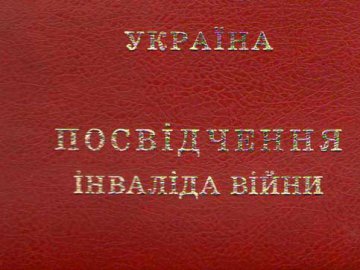 Детальніше про нововведення та необхідні дії для отримання статусу «інвалід війни» розповідає керівник правових програм РОГО «Комітет виборців України», адвокат Микола Глотов:«Можливість надання статусу «інвалід війни» добровольцям, які захищали цілісність України в складі батальйонів, що не були в подальшому включені до складу ЗСУ, МВС, Національної поліції, Національної гвардії, й отримали каліцтва, перебуваючи безпосередньо в районі антитерористичної операції, передбачена в Законі «Про статус ветеранів війни, гарантії їх соціального захисту» ще з 22 червня минулого року. Але до вересня 2016 року не було відповідного механізму для практичної реалізації цієї норми. Тож 31 серпня уряд вніс зміни до своєї постанови №1317 від 03.12.2009 р. Тому на сьогодні для того, щоб отримати статус інваліда війни, доброволець, який вже має раніше оформлену групу інвалідності, але в довідці МСЕК її причиною вказано «Загальне захворювання», повинен здійснити такі дії:Дія 1. Зібрати документи, які підтверджують, що причиною інвалідності стало каліцтво, одержане під час безпосередньої участі в антитерористичній операції, забезпеченні її проведення, а саме: а) медичні документи про звернення за медичною допомогою із зазначенням обставин одержання поранення, контузії або каліцтва; б) документи, що підтверджують участь в антитерористичній операції, забезпеченні її проведення (довідка керівника Антитерористичного центру при СБУ, Генерального штабу Збройних Сил про виконання добровольчими формуваннями завдань антитерористичної операції у взаємодії із Збройними Силами, МВС, Національною гвардією та іншими утвореними відповідно до закону військовими формуваннями та правоохоронними органами, перебуваючи безпосередньо в районах антитерористичної операції в період її проведення).Для прикладу, документами, які можуть підтверджувати отримання поранення в зоні АТО, можуть бути виписки з медичної карти амбулаторного (стаціонарного) хворого, епікриз та/або виписний епікриз з історії хвороби. Участь добровольця в антитерористичній операції може підтверджуватися, наприклад, витягом з наказу керівника Антитерористичного центру при СБУ, який стосується залучення конкретної особи до проведення АТО.Крім того, на всяк випадок, варто зібрати письмові свідчення осіб, які разом з добровольцем перебували на сході, але, не відміну від нього, вже мають статус «учасник бойових дій» або «інвалід війни». Зокрема, такі свідчення можна оформити через написання свідками заяв, їх підписи на яких можна засвідчити в нотаріуса. Тобто, нотаріус своїм посвідчувальним написом не засвідчить, що вказані твердження правдиві, а лише підтвердить, що таку заяву підписала зазначена в ній особа. Дія 2. Звернутися до МСЕК за місцем свого проживання із заявою щодо внесення до довідки МСЕК змін. Зокрема, в комісії потрібно просити змінити формулювання причини настання інвалідності із «Загальне захворювання» на «Поранення, контузії, каліцтва, одержані під час безпосередньої участі в антитерористичній операції, забезпеченні її проведення». Таку заяву слід писати в двох екземплярах, щоб на вашому екземплярі при прийманні заяви в комісії поставили відмітку (це буде доказ вашого звернення).До заяви варто додати: - довідку/витяг з наказу керівника Антитерористичного центру при СБУ, Генерального штабу Збройних Сил щодо залучення конкретно вас як добровольця до участі в антитерористичній операції, забезпеченні її проведення (подавати оригінал, якщо у вас є кілька однакових засвідчених печаткою примірників, а якщо є лише один, то подавати копію); - письмові свідчення свідків, оформлені у формі заяв, підписи під якими посвідчені нотаріально (копії таких заяв). У кожній з таких заяв доцільно, щоб були чітко вказані номер і дата отримання свідком посвідчення учасника бойових дій; - рішення суду (якщо є); - оригінали або копії медичних документів (виписки з медичної карти амбулаторного (стаціонарного) хворого, епікриз та/або виписний епікриз з історії хвороби), в яких міститься інформація про те, яке ви отримали поранення, де і за яких обставин; - копію раніше виданої довідки МСЕК або її оригінал. Адже, на практиці, раніше видану довідку МСЕК у вас можуть вилучити безпосередньо під час подачі документів. При подачі відповідної заяви з додатками треба пред’явити свій паспорт чи інший документ, що засвідчує особу. Дія 3. Після отримання в МСЕК довідки звернутися до керівника добровольчого формування, до якого ви входили, з проханням подати клопотання про надання вам статусу інваліда війни в місцевий орган соцзахисту.До заяви, яку слід надіслати або особисто падати керівнику добровольчого формування, варто додати копії таких документів: - копію довідки МСЕК про групу та причину інвалідності; - довідку керівника Антитерористичного центру при СБУ, Генерального штабу Збройних Сил щодо залучення вас як добровольця до участі в антитерористичній операції, забезпеченні її проведення. Якщо у вас її немає або витягу з наказу, то варто додати письмові свідчення свідків-учасників бойових дій чи інвалідів війни про вашу участь поруч з ними в антитерористичній операції, забезпеченні її проведення.УВАГА! Якщо керівник добровольчого формування не направить клопотання з доданими документами до органу соціального захисту, тоді ви можете самостійно з такими ж документами та особистою заявою звернутися до відповідного управління соцзахисту за місцем проживання. При цьому, законодавство не вимагає, щоб ви надали органу соцзахисту підтвердження, що попередньо зверталися до керівника добробату з проханням направити вищезгадане клопотання.В місячний строк з дня подання документів (клопотання керівника батальйону з додатками чи вашої заяви з додатками) має бути рішення. Якщо звернення про надання статусу інваліда війни буде задоволено, то вам буде видано посвідчення інваліда війни. Якщо ж вам відмовлять, то ви вправі оскаржити таку відмову в судовому порядку».Юридичний відділ РОГО КВУ. Поради родинам воїнів АТО, котрі повернулися додому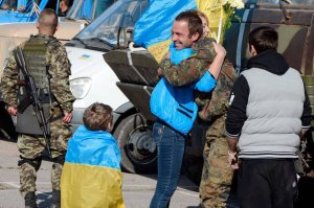 Родина має бути готовою до того, що воїн повертається із зони бойових дій дещо іншою людиною.

Наша країна зіштовхнулася з реальністю війни, яка назавжди змінює життя всіх, хто брав у ній участь. Досить часто бійці із зони АТО «привозять передову» додому. У них можуть з’являтися жахіття, ненависть до оточуючих, страх від звичайного шуму тощо. Воїнам, які тривалий час виконували бойові завдання в зоні проведення антитерористичної операції, необхідна адаптація, а інколи й заново пристосовуватися до мирного життя.Для когось цей період проходить швидко й безболісно, для інших — складно і навіть драматично… Відома приказка, що час лікує, у випадку з війною може не спрацювати. Необхідно своєчасно звертатися до кваліфікованих лікарів-психологів. На жаль, у нашій державі суспільство не звикло звертатися до таких лікарів, хоча в Україні є чимало спеціалізованих центрів, які безкоштовно надають психологічну допомогу.Намагайтеся якомога докладніше вивчити питання бойових психічних травм, зокрема посттравматичний стресовий розлад (ПТСР), тривоги, депресії, алкогольної та/або наркотичної залежності. Знання цих наслідків дозволяє глибше зрозуміти стан близької людини. Що краще ви в них будете орієнтуватися, то успішніше ви та ваша родина зможете з цим упоратися.Запропонуйте піти до лікаря разом. Ви можете допомогти контролювати прийом ліків і хід лікування, а також просто будете поруч, щоб вчасно підтримати. Скажіть близькій людині, що готові слухати і зрозумієте, якщо йому поки не хочеться розмовляти на цю тему.Плануйте спільні справи для всієї родини, наприклад, вечерю або похід у кіно. Прогуляйтеся, влаштуйте поїздку на велосипедах або оберіть інший активний вид відпочинку разом. Фізичні навантаження мають велике значення для здоров’я і допомагають прояснити думки.Заохочуйте спілкування в родині та з близькими друзями. Наявність такої мережі підтримки допоможе члену вашої родини подолати період складних змін та важкі часи.Які пільги мають мобілізовані підприємці?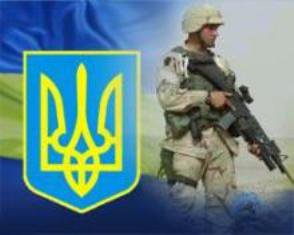 За підприємцями, які призвані на строкову військову службу, військову службу за призовом під час мобілізації, на особливий період або прийняті на військову службу за контрактом, на строк до закінчення особливого періоду або до оголошення рішення про демобілізацію, не припиняється державна реєстрація підприємницької діяльності фізичних осіб – підприємців.

У разі непровадження ними підприємницької діяльності у період проведення мобілізації нарахування податків і зборів таким фізичним особам – підприємцям не здійснюється (ч. 3 ст. 39 Закону України «Про військовий обов’язок і військову службу»).Тимчасово мобілізовані на військову службу підприємці і самозайняті особи звільняються від обов’язку нарахування, сплати та подання податкової звітності з податку на доходи фізичних осіб (ПДФО) або єдиного податку, а також єдиного внеску (ЄСВ) за себе на весь період такої служби (згідно зі змінами, внесеними до Податкового кодексу України Законом України від 20.05.2014 р. №1275-VІІ «Про внесення змін до деяких законодавчих актів України щодо удосконалення оборонно-мобілізаційних питань під час проведення мобілізації»). Мобілізовані підприємці чи самозайняті особи, що використовують у своїй господарській діяльності працю найманих працівників, які продовжують працювати за наймом під час мобілізації такого підприємця, зобов’язані уповноважити іншу особу на виплату заробітної плати або інших доходів найманим працівникам. У такому випадку обов’язок з нарахування та утримання ПДФО і ЄСВ з таких виплат на термін військової служби підприємця несе уповноважена особа.Обов’язок зі сплати ПДФО та ЄСВ за найманих працівників повинен здійснити демобілізований підприємець чи самозайнята особа протягом 180 календарних днів з першого дня його демобілізації без нарахування штрафних та фінансових санкцій.Для отримання зазначених пільг демобілізований підприємець чи самозайнята особа повинен протягом 10 днів після демобілізації або після закінчення лікування (реабілітації) надати органу доходів і зборів за місцем податкової реєстрації такі документи:- заяву про надання пільги в довільній формі;- копію військового квитка або копію іншого документа, виданого відповідним державним органом, із зазначенням даних про призов такої особи на військову службу під час мобілізації.Які податкові пільги передбачено для учасників АТО?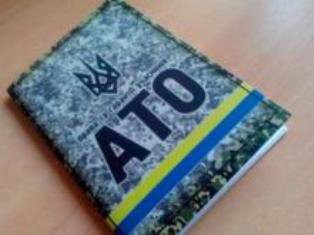 На веб-сайті ГУ ДФС у м. Києві розміщена узагальнююча інформація щодо пільг учасників АТО та сплати ними податків і зборів.

1. Не включається до загального місячного (річного) оподатковуваного доходу та не обкладається ПДФО сума щорічної разової грошової допомоги, яку надають учасникам АТО.2. Не обкладаються ПДФО доходи учасника бойових дій під час АТО, отримані як благодійна допомога. Також передбачається пільга й для самих благодійників — не оподатковуватимуть доходи, отримані ними для надання благодійної допомоги учасникам АТО. Наприклад: фізична особа, унесена до Реєстру волонтерів антитерористичної операції, отримала кошти від населення, які передасть бійцю АТО. Ані у волонтера, ні в бійця АТО доходи у вигляді отриманих грошових коштів не обкладатимуться ПДФО.Окрім цього, не оподатковуються доходи у вигляді благодійної допомоги, наданої міжнародними благодійними організаціями особам, що проживають на території проведення АТО, чи особам, які вимушено її покинули.3. Особі, яка перебуває в зоні АТО, виплачують грошове забезпечення. На період перебування такої особи в зоні антитерористичної операції вся сума грошового забезпечення не підлягає обкладенню військовим збором.4. Для учасників АТО також передбачена пільга щодо сплати земельного податку. Звільнення від сплати податку за земельні ділянки поширюється на одну земельну ділянку за кожним видом використання в межах граничних норм, установлених ст. 281 Податкового кодексу України.Наприклад: для будівництва індивідуальних гаражів — не більш як 0,01 гектара, а для ведення особистого селянського господарства — у розмірі не більш як 2 гектари.5. Щодо місцевих податків, то місцевими радами можуть надаватися пільги щодо їх сплати. Так, наприклад, рішенням міської ради булла встановлена пільга щодо сплати податку на нерухоме майно, відмінне від земельної ділянки, для квартир/житлових будинків, що належать учасникам АТО чи сім'ям загиблих учасників.6. Якщо особа не змогла вчасно подати податкову звітність через те, що вона перебувала в зоні АТО чи на цій території розташоване її підприємство, вона звільняється від відповідальності, оскільки АТО є форс-мажорною обставиною. Але такий факт обов'язково повинен бути засвідчений Торгово-промисловою палатою, яка видає відповідне свідоцтво.7. Фізичні особи — підприємці, особи, які провадять незалежну професійну діяльність, призвані на військову службу під час мобілізації чи залучені до виконання обов'язків щодо мобілізації за посадами, передбаченими штатами воєнного часу, на весь період їх військової служби звільняються від обов'язку нарахування, сплати й подання податкової звітності з ПДФО та ЄСВ.Оформлення земельних ділянок - що портібно знати АТОвцям 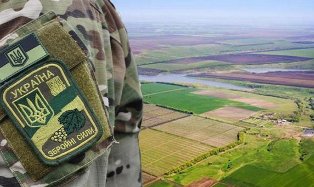 Кадастровий номер земельної ділянки - його значення та порядок присвоєння.
Якщо вашій земельній ділянці не присвоєно кадастрового номеру, то вам необхідно здійснити дії для його отримання, в іншому випадку, ви просто не зможете здійснити жодної юридичної дії з вашою землею: продати, подарувати, заставити, успадкувати, внести до статутного капіталу юридичної особи, здати в оренду, поділити, обє’днати, навіть якщо володієте нею та проживаєте на ній не один десяток років.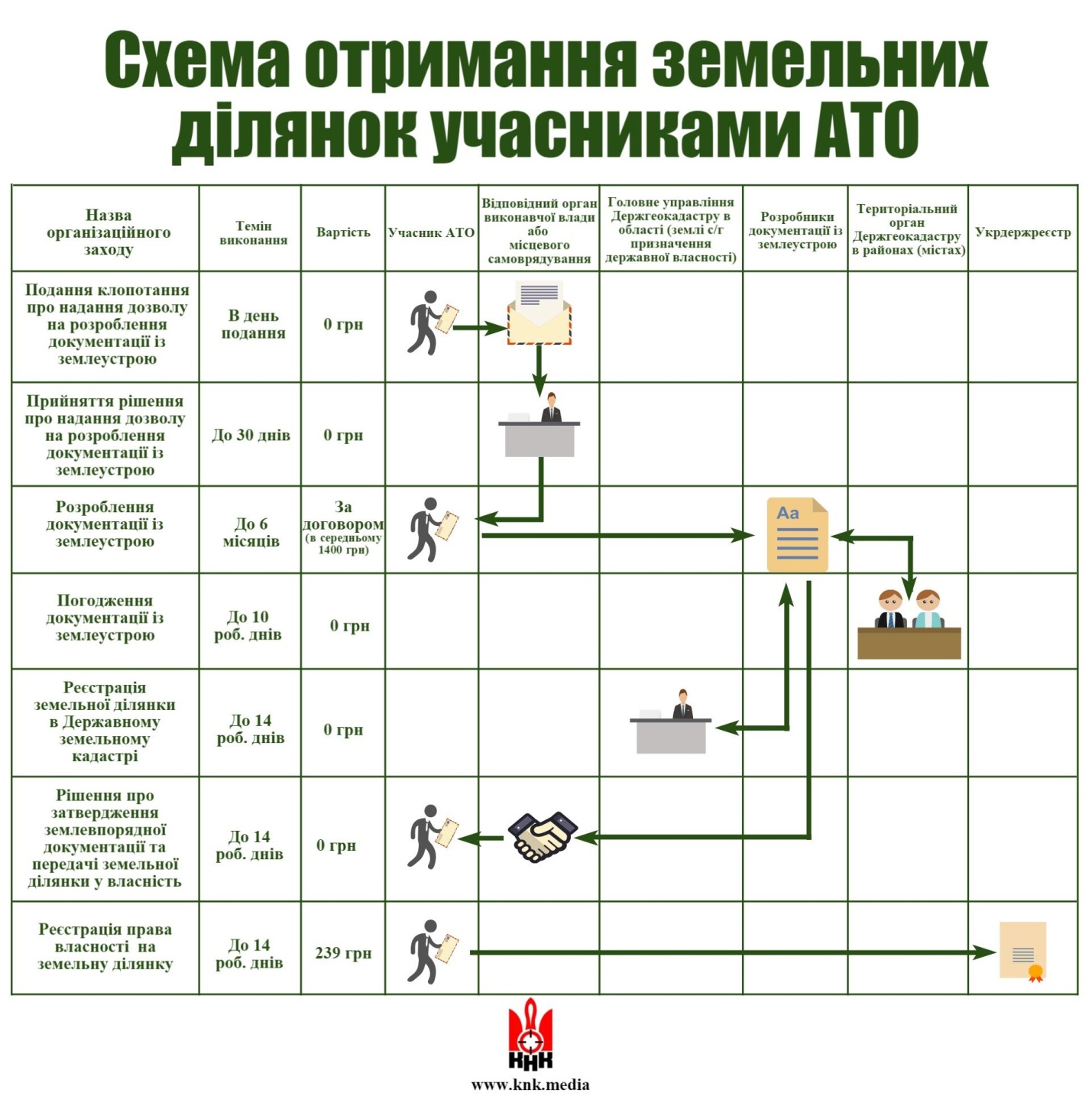 Учасники АТО вступатимуть до ВУЗів за особливими умовами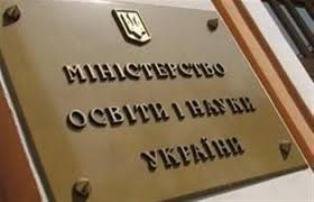 .Учасники АТО зможуть здавати вступні іспити замість ЗНО, а ті, хто став інвалідом під час служби АТО або під час Революції Гідності, вступатимуть за співбесідою. Детальніше - в умовах прийому до вузів, опублікованих* на сайті Міністерства освіти і науки України.

Особи, звільнені з військової служби (у тому числі демобілізовані), після 30 листопада 2015 року та особи, які проходять військову службу (крім військовослужбовців строкової служби),в порядку, визначеному відповідними положеннями про проходження військової служби громадянами України мають право брати участь у конкурсі за результатами зовнішнього незалежного оцінювання або вступних іспитів з конкурсних предметів у вищому навчальному закладі (за їх вибором).Право на зарахування за співбесідою мають особи:- які стали інвалідами внаслідок поранень, каліцтва, контузії чи інших ушкоджень здоров'я, одержаних під час участі у масових акціях громадського протесту в Україні з 21 листопада 2013 року по 21 лютого 2014 року за євроінтеграцію та проти режиму Януковича (Революція Гідності), та які звернулися за медичною допомогою у період з 21 листопада 2013 року по 30 квітня 2014 року;- визнані інвалідами війни відповідно до пунктів 11-14 статті 7 Закону України «Про статус ветеранів війни, гарантії їх соціального захисту».Про це повідомляє портал Правовий простір захисту, зокрема забезпечення психологічною реабілітацієюДОРОЖНЯ КАРТА учасникам АТО для вирішення деяких питань соціального захисту, зокрема забезпечення психологічною реабілітацієюЗ моменту отримання відповідного статусу учасник АТО набуває право на безкоштовну послугу з психологічної реабілітації.Для отримання такої послуги необхідно звернутися до районного управління соціального захисту населення за місцем реєстрації або місцем фактичного проживання. Бійцю запропонують заповнити заяву.До заяви необхідно додати такі документи:
• копія посвідчення учасника бойових дій або інваліда війни;
• копія документа, що підтверджує безпосереднє залучення до виконання завдань антитерористичної операції в районах її проведення.Таким документом можуть бути:
– наказ Антитерористичного центру при Службі безпеки України або інший документ, який підтверджує залучення особи до виконання завдань антитерористичної операції в районах її проведення;
– довідка про безпосередню участь особи в антитерористичній операції, згідно з додатком 1 або 2 до Порядку надання статусу учасника бойових дій особам, які захищали незалежність, суверенітет та територіальну цілісність України і брали безпосередню участь в антитерористичній операції, забезпеченні її проведення, затвердженого постановою Кабінету Міністрів України від 20 серпня 2014 р. № 413;
– рішення відомчої (або міжвідомчої) комісії про встановлення особі статусу учасника бойових дій, як такій, що захищала незалежність, суверенітет та територіальну цілісність України і брала безпосередню участь в антитерористичній операції, забезпеченні її проведення;
– довідка про обставини травми (для осіб, які отримали поранення внаслідок бойових дій в районі проведення антитерористичної операції);
– витяг із протоколу засідання військово-лікарської комісії про встановлення причинного зв’язку захворювань, поранень, контузій, травм, каліцтв у колишнього військовослужбовця (для осіб, яким встановлено інвалідність).Боєць отримає направлення на реабілітацію, в якому будуть зазначені дата початку та дата закінчення терміну реабілітації.Учасник АТО має прибути до реабілітаційної установи у строк, вказаний у направленні.Звертаємо увагу на те, що для отримання психологічної реабілітації жодних документів в медичних установах оформлювати не потрібно.ДОРОЖНЯ КАРТА учасникам АТО для вирішення деяких питань соціального захисту, зокрема забезпечення соціальною та професійною адаптацієюЗ моменту отримання відповідного статусу учасник АТО набуває право на безоплатну  послугу з соціальної та професійної адаптації.Соціальна та професійна адаптація це:курси цільового призначення – підвищення кваліфікації з метою вивчення нового обладнання, виробів, товарів, матеріалів, послуг, сучасних технологічних процесів, засобів механізації й автоматизації, що використовуються на виробництві, правил і вимог їх безпечної експлуатації, технічної документації, ефективних методів організації праці, питань економіки та фінансів, законодавчих та інших нормативно-правових актів тощо;професійне навчання – первинна професійна підготовка, перепідготовка, отримання іншої спеціальності на основі здобутого раніше освітнього рівня, підвищення кваліфікації та спеціалізації, спрямовані на здобуття або удосконалення професійних знань, умінь та навичок.Для отримання такої послуги необхідно звернутися до районного управління соціального захисту населення за місцем реєстрації або місцем фактичного проживання.Бійцю запропонують заповнити заяву.До заяви необхідно додати такі документи:
• копія посвідчення учасника бойових дій або інваліда війни;
• копія 1 із документів, що підтверджує безпосереднє залучення до виконання завдань антитерористичної операції в районах її проведення.Таким документом можуть бути:
– наказ Антитерористичного центру при Службі безпеки України або інший документ, який підтверджує залучення особи до виконання завдань антитерористичної операції в районах її проведення;
– довідка про безпосередню участь особи в антитерористичній операції, згідно з додатком 1 або 2 до Порядку надання статусу учасника бойових дій особам, які захищали незалежність, суверенітет та територіальну цілісність України і брали безпосередню участь в антитерористичній операції, забезпеченні її проведення, затвердженого постановою Кабінету Міністрів України від 20 серпня 2014 р. № 413;
– рішення відомчої (або міжвідомчої) комісії про встановлення особі статусу учасника бойових дій, як такій, що захищала незалежність, суверенітет та територіальну цілісність України і брала безпосередню участь в антитерористичній операції, забезпеченні її проведення;
– довідка про обставини травми (для осіб, які отримали поранення внаслідок бойових дій в районі проведення антитерористичної операції);
– витяг із протоколу засідання військово-лікарської комісії про встановлення причинного зв’язку захворювань, поранень, контузій, травм, каліцтв у колишнього військовослужбовця (для осіб, яким встановлено інвалідність).
– наказ Антитерористичного центру при Службі безпеки України або інший документ, який підтверджує залучення особи до виконання завдань антитерористичної операції в районах її проведення;
– довідка про безпосередню участь особи в антитерористичній операції, згідно з додатком до Порядку надання статусу учасника бойових дій особам, які захищали незалежність, суверенітет та територіальну цілісність України і брали безпосередню участь в антитерористичній операції, забезпеченні її проведення, затвердженого постановою Кабінету Міністрів України від 20 серпня 2014 р. № 413;
– рішення відомчої (міжвідомчої) комісії про встановлення особі статусу учасника бойових дій, як такій, що захищала незалежність, суверенітет та територіальну цілісність України і брала безпосередню участь в антитерористичній операції, забезпеченні її проведення.До уваги бійця!Професійне навчання здійснюється за денною, вечірньою, очно-заочною, дистанційною, екстернатною формами навчання, з відривом і без відриву від виробництва та за індивідуальними навчальними планами.Строк професійного навчання не може перевищувати 12 місяців, а підвищення кваліфікації шляхом навчання на курсах цільового призначення установлюється від 20 до 500 годин. Професійне навчання учасників АТО може здійснюватися у групах чисельністю не більше 30 осіб, а також на умовах включення їх до складу груп слухачів, що формуються навчальним закладом. Після успішного завершення повного курсу навчання учасники АТО отримують документи державного зразка, а після підвищення кваліфікації на курсах цільового призначення учасники АТО отримують посвідчення встановленого зразка.ДОРОЖНЯ КАРТА щодо забезпечення санаторно-курортним лікуванням учасників АТОМеханізм забезпечення учасників АТО санаторно-курортним лікуванням визначено Порядком використання коштів, передбачених у державному бюджеті на забезпечення постраждалих учасників антитерористичної операції санаторно-курортним лікуванням, затвердженим постановою Кабінету Міністрів України від 31.03.2015 № 200.Дія цього Порядку не поширюється на осіб, зазначених у Порядку забезпечення санаторно-курортними путівками деяких категорій громадян структурними підрозділами з питань соціального захисту населення районних, районних у м. Києві та Севастополі держадміністрацій, виконавчими органами міських рад, затвердженому постановою Кабінету Міністрів України від 22 лютого 2006 р. № 187, та Порядку забезпечення санаторно-курортними путівками до санаторно-курортних закладів військовослужбовців, ветеранів війни, ветеранів військової служби, органів внутрішніх справ та деяких інших категорій осіб і членів їх сімей, затвердженому постановою Кабінету Міністрів України від 27 квітня 2011 р. № 446.Структурні підрозділи з питань соціального захисту населення районних, районних у м. Києві та Севастополі держадміністрацій, виконавчі органи міських рад (далі – органи соціального захисту населення) забезпечують осіб безоплатними путівками до санаторно-курортних закладів відповідно до цього Порядку згідно з медичними рекомендаціями в порядку черговості та в міру надходження путівок:1) учасників бойових дій – щороку строком на 18-21 день;
2) інвалідів війни – позачергово щороку строком на 18-21 день;
3) інвалідів із захворюваннями нервової системи (з наслідками травм і захворюваннями хребта та спинного мозку) – відповідно до медичних рекомендацій, з них:
I та II груп – до санаторіїв спінального профілю з лікуванням строком на 35 днів;
III групи – до санаторіїв неврологічного профілю з лікуванням строком на 18-21 день.
У разі коли особа має право на забезпечення путівкою за кількома законами, їй надається право вибору в забезпеченні путівкою за одним із них.Куди звертатися:
до органу соціального захисту населення за зареєстрованим місцем проживання або фактичним місцем проживання відповідно до довідки про взяття на облік (для осіб, що переселилися з тимчасово окупованої території).Для взяття на облік особа чи її законний представник подає заяву, медичну довідку лікувальної установи за формою № 070/о, копію посвідчення учасника бойових дій або інваліда війни та документ, що підтверджує безпосереднє залучення особи до виконання завдань антитерористичної операції в районах її проведення. Таким документом може бути один із нижчезазначених (оригінал або його копія):
– наказ Антитерористичного центру при Службі безпеки України або інший документ, який підтверджує залучення керівництвом антитерористичної операції особи до виконання завдань антитерористичної операції в районах її проведення;– довідка про безпосередню участь особи в антитерористичній операції, згідно з додатком 1 або 2 до Порядку надання статусу учасника бойових дій особам, які захищали незалежність, суверенітет та територіальну цілісність України і брали безпосередню участь в антитерористичній операції, забезпеченні її проведення, затвердженого постановою Кабінету Міністрів України від 20 серпня 2014 р. № 413;– рішення відомчої (міжвідомчої) комісії про встановлення особі статусу учасника бойових дій, як такій, що захищала незалежність, суверенітет та територіальну цілісність України і брали безпосередню участь в антитерористичній операції, забезпеченні її проведення;– довідка про обставини травми (для осіб, які отримали поранення внаслідок бойових дій в районі проведення антитерористичної операції);– витяг із протоколу засідання центральної військово-лікарської комісії про встановлення причинного зв’язку захворювань, поранень, контузій, травм, каліцтв у колишнього військовослужбовця (для осіб, яким встановлено інвалідність).ДОРОЖНЯ КАРТА щодо протезування (ортезування) учасника АТО виробами підвищеної функціональності за технологіями виготовлення, які відсутні в УкраїніПротезування учасників антитерористичної операції в Україні здійснюється за рахунок коштів державного бюджету та є першочерговим незалежно від встановлення інвалідності на підставі рішень військово-лікарських комісій.Механізм забезпечення учасників антитерористичної операції за новітніми технологіями та технологіями виготовлення, які відсутні в Україні визначений Порядком протезування та ортезування виробами підвищеної функціональності за технологіями виготовлення, які відсутні в Україні, окремих категорій громадян, які брали участь в антитерористичній операції та/або забезпеченні її проведення (здійсненні заходів, пов’язаних з попередженням, виявленням і припиненням терористичної діяльності) і втратили функціональні можливості кінцівки або кінцівок, затвердженим постановою Кабінету Міністрів України від 1 жовтня 2014 р. № 518 (далі – Порядок).За новітніми технологіями та технологіями виготовлення, які відсутні в Україні, учасники АТО забезпечуються протезуванням через Державну службу України у справах ветеранів війни та учасників антитерористичної операції (далі – Служба).Порядком передбачено:
– безоплатне забезпечення учасників АТО протезуванням (ортезування) виробами підвищеної функціональності за технологіями виготовлення, які відсутні в Україні, включаючи витрати на проїзд, проживання, харчування учаснику АТО та супроводжуючої особи (у разі потреби); – оплату витрат на заміну куксоприймача та оплату післягарантійного ремонту протезного виробу;– безоплатне забезпечення лікувально-тренувальним протезом у разі необхідності, виготовленим вітчизняним виробником, на строк, необхідний для формування кукси (1-12 міс.).Довідково: У зв’язку з підвищенням витрат на протезування, що пов’язане із підвищенням курсу валют на ринку, Службою три рази розроблялися зміни до постанови Кабінету Міністрів України від 01.10.2014 № 518 щодо збільшення розміру грошової допомоги (на цей час це до 2 480,4 тис. гривень) (постанови Кабінету Міністрів України від 04.02.2015 № 39, від 08.07.2015 № 465 від 12.08.2015 № 590).
Вартість заміни приймальної гільзи (куксоприймача) та післягарантійного ремонту протезно-ортопедичного виробу підвищеної функціональності не може перевищувати 150 розмірів прожиткового мінімуму для працездатних осіб, установленого на 1 січня року, в якому прийнято відповідне рішення (на цей час це 206 700,0 грн).
У разі перевищення встановолених розмірів грошової допомоги учасник АТО або його законний представник може здійснити доплату різниці за рахунок власних коштів або інших не заборонених законодавством джерел шляхом перерахування відповідних коштів на спеціальний рахунок Служби, відкритий у Казначействі, для їх подальшого перерахування закордонному підприємству, що здійснюватиме протезування (ортезування).Куди звертатися:
Учасник АТО або його законний представник подає документи особисто або надсилає поштою на адресу Служби: провулок Музейний, 12, м. Київ, 01001.Перелік документів, які подаються до Служби:
 заява;
-  копія паспорта або іншого документа, що посвідчує особу; копія ідентифікаційного коду (крім фізичних осіб, які відмовилися від отримання ідентифікаційного коду та мають відповідну відмітку у паспорті);- направлення на забезпечення технічними та іншими засобами реабілітації, видане відповідно до Порядку забезпечення ТЗР, затвердженого постановою Кабінету Міністрів України від 5 квітня 2012 р. № 321, яке учасник АТО отримує у структурному підрозділі з питань соціального захисту населення за зареєстрованим місцем проживання або фактичним місцем проживання відповідно до довідки про взяття на облік (для осіб, що переселилися з тимчасово окупованої території);-  рішення військово-лікарської комісії про потребу у протезуванні (ортезуванні);
 витяг з історії хвороби;  фото- та відеоматеріали кукси та наявного об’єму рухів.Механізм здійснення протезування за кордоном:
Розгляд документів щодо протезування (ортезування) учасника антитерористичної операції, який втратив функціональні можливості кінцівок, здійснюється експертною групою, утвореною при Службі (далі – експертна група).Строк розгляду документів експертною групою не може перевищувати 25 робочих днів з дати отримання (надходження поштою) від учасника антитерористичної операції, який втратив функціональні можливості кінцівок, або його законного представника всіх необхідних документів.Під час зазначеного строку експертна група опрацьовує питання щодо протезування (ортезування) учасника антитерористичної операції, який втратив функціональні можливості кінцівок, в Україні або здійснює пошук закордонного надавача спеціалізованої допомоги і з’ясовує з ним конструкцію та комплектацію виробу підвищеної функціональності за технологіями виготовлення, які відсутні в Україні.Протезування учасника антитерористичної операції здійснюється закордонним надавачем спеціалізованої допомоги у разі відсутності в Україні спеціалістів, які мають відповідну кваліфікаційну підготовку і позитивний практичний досвід виготовлення конструкцій (технологій) заявлених виробів.Підготовка учасника АТО до протезування (ортезування) за кордоном здійснюється у клініці УкрНДІпротезування (м. Харків) або в інших закладах охорони здоров’я.З метою удосконалення механізму забезпечення протезуванням (ортезуванням) виробами підвищеної функціональності учасників АТО Службою розроблено проект постанови Кабінету Міністрів України “Про внесення змін до постанов Кабінету Міністрів України від 23 квітня 2014 р. № 117 і від 01 жовтня 2014 р. № 518”.Відповідна постанова прийнята Урядом 24.02.2016, в якій передбачається, зокрема, механізм організації протезування та ортезування виробами підвищеної функціональності за новітніми технологіями в Україні.ІНФОРМАЦІЙНА КАРТА щодо процедури взяття на квартирний (кооперативний) облікВідповідно до статті 60 Житлового кодексу Української РСР Постановою Ради Міністрів Української РСР і Української Республіканської Ради Професійних Спілок від 11 грудня 1984р. N 470 затверджені Правила обліку громадян, які потребують поліпшення житлових умов, і надання їм жилих приміщень в Українській РСР (далі – Правила).КРОК ПЕРШИЙ:Квартирний облік громадян, які потребують поліпшення житлових умов, здійснюється:
– у виконавчому комітеті районної, міської, районної в місті, селищної, сільської Ради народних депутатів (органу місцевого самоврядування).– на підприємствах, в установах, організаціях, що мають житловий фонд і ведуть житлове будівництво.Потребуючими поліпшення житлових умов визнаються громадяни:
– які забезпечені жилою площею нижче за рівень, що визначається виконавчим комітетом обласної, міської Рад народних депутатів (органу місцевого самоврядування) разом з радами профспілок;
– які проживають у приміщенні, що не відповідає встановленим санітарним і технічним вимогам;
– які хворіють на тяжкі форми деяких хронічних захворювань, у зв’язку з чим не можуть проживати в комунальній квартирі або в одній кімнаті з членами своєї сім’ї;
– які проживають за договором піднайму жилого приміщення в будинках державного або громадського житлового фонду чи за договором найму жилого приміщення в будинках житлово-будівельних кооперативів;
– які проживають не менше 5 років за договором найму (оренди) в будинках (квартирах), що належать громадянам на праві приватної власності;
– які проживають у гуртожитках;
– які проживають в одній кімнаті по дві і більше сім’ї, незалежно від родинних відносин, або особи різної статі старші за 9 років, крім подружжя (в тому числі якщо займане ними жиле приміщення складається більш як з однієї кімнати).КРОК ДРУГИЙ:Документи, які подаються до виконавчого комітету Ради народних депутатів (органу місцевого самоврядування) за місцем проживання громадян:
– заява про взяття на квартирний облік (підписується членами сім’ї, які разом проживають);
– довідка з місця проживання про склад сім’ї та прописку (форма 3), видана організацією, яка здійснює експлуатацію жилого будинку;
– довідки про те, чи перебувають члени сім’ї на квартирному обліку за місцем роботи (у виконавчому комітеті місцевої Ради);
– копію технічного паспорту квартири або копії сторінок технічного паспорту будинку;
– громадяни, які беруться на облік на пільгових підставах або користуються правом першочергового одержання жилих приміщень, вказують про це у заяві і подають відповідні документи.
– копії паспорту (свідоцтва про народження) та ідентифікаційного коду всіх членів сім’ї;
– інші документи при необхідності запитуються виконавчим комітетом місцевої Ради або адміністрацією підприємства, установи, організаціїКРОК ТРЕТІЙ:Рішення щодо взяття на квартирний облік повинно бути винесене у місячний строк з дня подання громадянином необхідних документів.
Громадяни, які перебувають на квартирному обліку проходять щорічну перереєстрацію, в ході якої перевіряються їх облікові дані.КРОК ЧЕТВЕРТИЙ:У першу чергу жилі приміщення надаються:
– інвалідам Великої Вітчизняної війни і сім’ям воїнів (партизанів), які загинули чи пропали безвісти, і прирівняним до них у встановленому порядку особам.
– учасникам бойових дій та учасникам війни.Жиле приміщення надається громадянам у межах 13,65 кв. м жилої площі на одну особу, але не менше рівня середньої забезпеченості громадян жилою площею в даному населеному пункті (9 кв.м на одну особу). При цьому враховується жила площа у жилому будинку (квартирі), що перебуває у приватній власності громадян.ДОРОЖНЯ КАРТА щодо забезпечення учасника АТО технічними та іншими засобами реабілітації в УкраїніМеханізм забезпечення учасників АТО технічними та іншими засобами реабілітації визначено Порядком забезпечення технічними та іншими засобами реабілітації інвалідів, дітей-інвалідів та інших окремих категорій населення, затвердженим постановою Кабінету Міністрів України від 05.04.2012 № 321 (далі – Порядок забезпечення ТЗР).Порядком забезпечення ТЗР передбачено першочергове безоплатне забезпечення учасників АТО технічними та іншими засобами реабілітації незалежно від встановлення інвалідності на підставі рішень військово-лікарських комісій.Основні види ТЗР:– протезно-ортопедичні вироби (системи ортезів на хребет, системи ортезів на верхні та нижні кінцівки, системи протезів верхніх та нижніх кінцівок, ортопедичне взуття);
– спеціальні засоби для самообслуговування та догляду (наколінники, налокітники, рукавиці, подушки протипролежневі, крісла-стільці туалетні, сидіння на унітаз, сидіння для ванни та душу, підставки для ванни);
– засоби для пересування (крісла колісні кімнатні та дорожні, крісла колісні з електричним приводом);
– допоміжні засоби для особистої рухомості, переміщення та підйому (палиці, милиці, ходунки);
– меблі та оснащення (столи, меблі для сидіння, ліжка, матраци
протипролежневі, перила та поручні, брусся, опори, поручні).Учаснику АТО або його законному представнику необхідно подати документи до органу соціального захисту населення за зареєстрованим місцем проживання учасника АТО або фактичним місцем проживання відповідно до довідки про взяття на облік (для осіб, що переселилися з тимчасово окупованої території).Перелік необхідних документів для отримання ТЗР
– паспорт (копія та оригінал);
– ідентифікаційний код (копія та оригінал);
– рішення військово-лікарської комісії чи висновок лікарсько-консультативної комісії про потребу у забезпечення необхідним виробом;
– витяг з наказу командира військової частини (начальника територіального підрозділу) або довідка про обставини травми (поранення, контузії, каліцтва), видана командиром військової частини (начальником територіального підрозділу), з відомостями про участь в антитерористичній операції (для учасників АТО, яким не встановлено інвалідність).
Працівники органів соціального захисту населення:
– нададуть ґрунтовну консультацію щодо забезпечення ТЗР;
– ознайомлять з каталогами ТЗР;
– ознайомлять з відповідним переліком протезно-ортопедичних підприємств, які виконують індивідуальні заявки на безкоштовне виготовлення ТЗР;
– видадуть направлення на забезпечення необхідними ТЗР.Учасник АТО (його законний представник) обирає протезно-ортопедичне підприємство, на якому буде проведено протезування (ортезування) або забезпечено необхідним технічним засобом реабілітації.На обраному заявником підприємстві, буде проведено огляд учасника АТО та подальший супровід із надання протезно-ортопедичної допомоги.Права та пільги для учасників АТО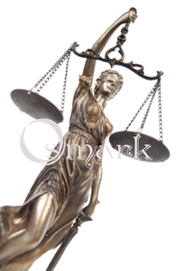 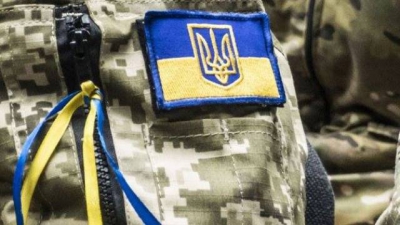 